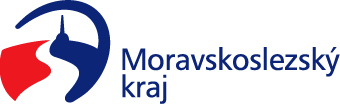 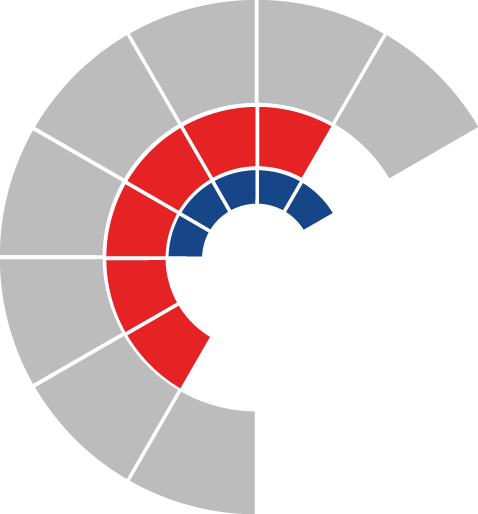 						Výbor pro dopravu zastupitelstva kraje 										 Výpis z usneseníČíslo jednání:	VD22		Datum konání:	20.2.2024Číslo usnesení: 22/180Výbor pro dopravu zastupitelstva kraje1. bere na vědomíinformaci o stavu a rozvoji integrovaného dopravního systému v Moravskoslezském kraji za rok 2023, dle předloženého materiáluZa správnost vyhotovení:Ing. Natálie KapcalováV Ostravě dne 20.2.2024Ing. Vladimír Návratpředseda výboru pro dopravu